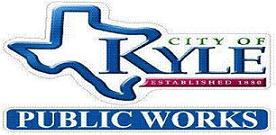 CITY OF PUBLIC WORKS DEPARTMENT520 East RR 150 Main Office: 512-262-3024  Fax: 512-262-3403  Email: pw@cityofkyle.comNotice of Public Works & Public Service Committee MeetingNotice is hereby given that the Public Works and Public Service Committee Meeting, as placed into service to foster citizen input, by the governing body of the City of Kyle, Texas will meet at 6:30pm on Wednesday, September 25, 2013, at the Kyle Public Works Building, located at 520 E RR 150, in Kyle, Texas, for the purpose of discussing the following agenda.Posted this 20th day of September, 2013 prior to 6:30pmAGENDA Roll Call – Chairman McPhersonApproval of August 7, 2013 Public Works Committee Meeting minutes – Chairman McPhersonPublic Comment: 3 minute limit each person – Chairman McPhersonUpdate of Public Works FY13-14 Approved Budget – Public Works Director Harper WilderReview of Rebel Road/2770 Sidewalk Project – Public Works Director Harper WilderUpdate of Approved 2013 Manhole Rehabilitation Project – Public Works Director Harper WilderReview and Discussion of Sidewalk Approvals/Maintenance – Director of Public Works Harper WilderWater System Update – Utilities Coordinator Jason BiemerCommittee Member Items – Chairman McPhersonAdjourn – Chairman McPhersonNOTE:  There may be a quorum of the City Council of Kyle, Texas present at the meeting who may participate in the discussion.  No official action will be taken by the City Council members in attendance.